ВВЕДЕНИЕПравозащитная инициатива «Журналисты за толерантность» ежегодно проводит мониторинг языка вражды в отношении уязвимых групп в СМИ Беларуси, в том числе отдельные мониторинги языка вражды в отношении ЛГБТК+. Мы понимаем язык вражды как особый способ языкового конструирования моделей и практик социального неравенства и принимаем за аксиому, что некорректные риторические стратегии способны усиливать (а в пределе и порождать) дискриминационные практики. Мы полагаем верным и обратное: корректная риторика способна помочь выстроить между представителями разных социальных групп отношения, основанные на принципах равенства и взаимного уважения. В понятие «язык вражды» в рамках этого мониторинга мы включаем широкий спектр способов языкового конструирования неравенства, от прямых призывов к насилию до уничижительно-иронических эпитетов. Такое понимание языка вражды значительно шире понятия, которое применяется юристами для квалификации журналистского материала как экстремистского. Мы хотели бы обратить особое внимание на это различие. Включение публикации в мониторинг не означает, что публикация содержит откровенно агрессивную риторику. При том мы полагаем, что даже слабый язык вражды, будучи распространенным, приемлемым и принятым по умолчанию, способен поддерживать существующие дискриминационные практики. Поэтому мы стремимся фиксировать и обращать внимание на любые проявления языка вражды, независимо от их жесткости. Цель проведения мониторинга – дать обзор проявлений языка вражды в белорусских СМИ, уделив особое внимание следующим вопросам: 1. Какие категории СМИ с большей вероятностью производят язык вражды (и, следовательно, авторы каких медиа должны быть основной целевой группой просветительских мероприятий)? 2. В отношении каких групп чаще всего звучит язык вражды (и, следовательно, защита чьих интересов нуждается в усилении)? 3. Какие некорректные риторические стратегии являются наиболее распространенными (и, следовательно, каким должно быть содержание образовательных семинаров, пособий для журналистов и т.п.)?Результаты мониторинга адресованы журналистскому сообществу, правозащитникам, представителям уязвимых групп (в этом конкретном случае – ЛГБТ-сообществу), а также просветительским организациям и инициативам, работающим с темой языка вражды. МЕТОДОЛОГИЯ И СБОР ДАННЫХИсследование основано на кластерной стратифицированной выборке, репрезентативной для онлайн-публикаций белорусских СМИ. Кластером выступал сайт СМИ, критериями стратификации – охват аудитории медиа (республиканские/региональные) и политическая позиция (провластные/независимые). Был сформирован список СМИ Республики Беларусь, отвечающих следующим критериям:СМИ имеет сайт.В период январь–октябрь 2018 г. сайт обновлялся чаще одного-двух раз в месяц (при этом неравномерная активность, вплоть до отдельных «пустых» месяцев, допускалась).СМИ обращается к широкой аудитории (т.е. журнал «Главный бухгалтер» и подобные из списка удалялись; мужские и женские издания оставались, газета для подростков осталась в списке как адресованная аудитории, чувствительной к теме сексуальности и гендерной идентичности).СМИ публикует материалы на общественно-политические темы (т.е. газета рекламных объявлений или анекдотов в список попасть не могла).Мы обнаружили 221 СМИ, отвечающее этим критериям. Из сконструированной таким образом генеральной совокупности каждый месяц периода мониторинга (январь–октябрь 2018 г.) случайным образом отбирались 36 СМИ (в равных долях республиканские/региональные, провластные/независимые), в материалах которых проводился поиск по ключевым словам. Всего в десяти выборках за десять месяцев мониторинга оказалось 161 СМИ. Объем выборки в 161 СМИ из генеральной совокупности 221 при доверительной вероятности 95% дает доверительный интервал 4. Для каждой найденной публикации с упоминанием ЛГБТК+ фиксировались сведения, указанные в приложении (какие ключевые слова встречаются, какие виды ЯВ есть в материале, насколько ЯВ распространен в материале и др.). За каждое найденное проявление ЯВ в материале присваивался балл (3 для жесткого ЯВ, 2 для среднего, 1 для легкого), эти баллы суммировались, затем вносились поправки на распространенность ЯВ в материале и позицию автора материала. Итоговая цифра – это балл жесткости ЯВ в публикации, позволяющий сравнивать агрессивность риторики разных материалов. РЕЗУЛЬТАТЫ1. ОБЩИЕ РЕЗУЛЬТАТЫИз 161 СМИ, попавших в мониторинг, в 59 СМИ мы обнаружили 891 публикацию, содержащую упоминания об ЛГБТК+ как с языком вражды, так и без него. 530 публикаций в 55 СМИ содержали язык вражды разной степени жесткости. Из этих 530 публикаций 149 материалов содержали либо очень легкий язык вражды (например, выражение «секс-меньшинства» в правозащитном по сути материале), либо язык вражды, маркированный как недопустимая риторика (например, иллюстративные гомофобные цитаты в ЛГБТ-френдли статье). Оставшаяся 381 статья содержит более жесткую некорректную риторику.Если переводить абсолютные числа в процентные отношения, команда мониторинга проверила 24% всех материалов, опубликованных на сайтах белорусских СМИ за январь–октябрь 2018 года, и только 0,34% из проверенных материалов содержали упоминания об ЛГБТК+ (год назад эта доля составляла 0,25%). Из них менее половины (40%) не обнаруживали признаков языка вражды (47% год назад). Оставшиеся 60% разделились следующим образом: 28% содержали минимально жесткий язык вражды (либо маркированный как недопустимый) и 72% – более жесткий (год назад это соотношение было около 1/3 к 2/3). Иными словами, в 2018 г. по сравнению с 2017 г. несколько выросла доля публикаций с упоминанием ЛГБТК+, но одновременно увеличилась доля материалов с языком вражды, в том числе более жестким. Как мы увидим ниже, это изменение можно объяснить, анализируя ключевые информационные поводы 2018 г.При этом стоит отметить, что 28% текстов с упоминанием ЛГБТК+, содержащие минимально жесткий язык вражды, зачастую имеют более выраженный правозащитный аспект, чем публикации, где язык вражды не был найден. Поэтому общую статистику 2018 г. корректнее описать так: 57% корректных и близких к корректным текстов и 43% публикаций, вызывающих тревогу своей риторикой.Диаграмма 1. Основные цифры
*В таблице каждый верхний уровень иерархии принимается за 100% для нижележащего уровня, то есть абсолютное значение для 100% на каждом уровне иное.2. КЛЮЧЕВЫЕ СЛОВА И ВИДИМЫЕ ГРУППЫСледующая таблица показывает, в каком количестве материалов (отдельно – для материалов с языком вражды) встретилось то или иное ключевое слово. Для упрощения представления близкие по смыслу слова объединены в группы и приводятся только на одном языке. Таблица позволяет приблизительно оценить видимость в медийном поле разных групп ЛГБТК+ и отдельных аспектов их борьбы за свои права (так, слово «однополый» типично отсылает к вопросу регистрации гомосексуальных браков, «гомосексуализм» зачастую соседствует с «пропагандой» и т.п.). Таблица 1. Число материалов, в которых встречается ключевое словоМы видим, что есть термины, которые чаще встречаются в материалах с языком вражды, чем во всех материалах с упоминаниями ЛГБТК+ (здесь показательна доля, а не абсолютные цифры). Большинство из них сами представляют собой язык вражды («нетрадиционная ориентация», «гомосексуалист», контекстуально – «содомит» и «мужеложство», все ругательства), часть типично включены в дискриминирующие выражения («секс-меньшинства»), остальные (однополые, гомосексуал, лесбиянка, транссексуал) укладываются в статистическую погрешность.В упрощенном виде, объединив синонимы, а также прилагательные с однокоренными существительными, получим следующую таблицу, отражающую видимость групп.Таблица 2. Число материалов, в которых встречаются отсылки к группеТаблица показывает, что гомосексуальные мужчины часто репрезентируют в медийном поле группу ЛГБТК+ в целом. Трансгендерные люди по числу упоминаний обогнали гомосексуальных женщин. При этом большинство материалов с упоминанием бисексуалов и около половины материалов с упоминанием лесбиянок просто приводят расшифровку аббревиатуры ЛГБТ и таким образом дают ссылки на представителей этих групп. Это случаи, когда в тексте есть слово, но нет героев, к которым они отсылают. Не будь бисексуалы включены в аббревиатуру ЛГБТК, упоминания о них стремились бы к нулю. Отдельные группы, которые традиционно объединяют в ЛГБТК-сообщество, не только по-разному видимы в медийном поле. Мы можем сравнить жесткость риторики материалов, содержащих упоминания разных групп. Таблица 3. Средний балл жесткости публикаций с упоминанием группыВторой год подряд самой жесткой оказалась риторика в материалах с упоминаниями лесбиянок. Это вызвано тем, что число публикаций, где упоминались геи, значительно больше (т.к. они зачастую репрезентируют группу ЛГБТК+ в целом), и многие из публикаций с ключевым словом «гей» содержат только легкий ЯВ, что и снизило средний балл. А вот с редко упоминаемыми лесбиянками и бисексуалами этот механизм не сработал. Также обращают на себя внимание две категории, о которых пишут в основном корректно – это транслюди и носители квир-идентичности. С трансгендерными людьми тенденция сохраняется второй год подряд: в дискриминирующих текстах о них вспоминают не так часто, как о других группах, а вот ЛГБТ-френдли-авторы, напротив, часто обращаются к таким героям. О квир текстов совсем немного (в нашей выборке всего 20 штук), и о них типично пишут авторы, хорошо разбирающиеся в теме и в том, как писать об ЛГБТК+. 3. ГЛАВНЫЕ ИНФОПОВОДЫ И ДИНАМИКА ЧИСЛА ПУБЛИКАЦИЙ ЗА ПЕРИОД МОНИТОРИНГАРаспределение попавших в выборку мониторинга публикаций с упоминаниями ЛГБТК+ по месяцам можно увидеть на следующей диаграмме.Диаграмма 2. Распределение публикаций с упоминаниями ЛГБТК+ в выборке по месяцам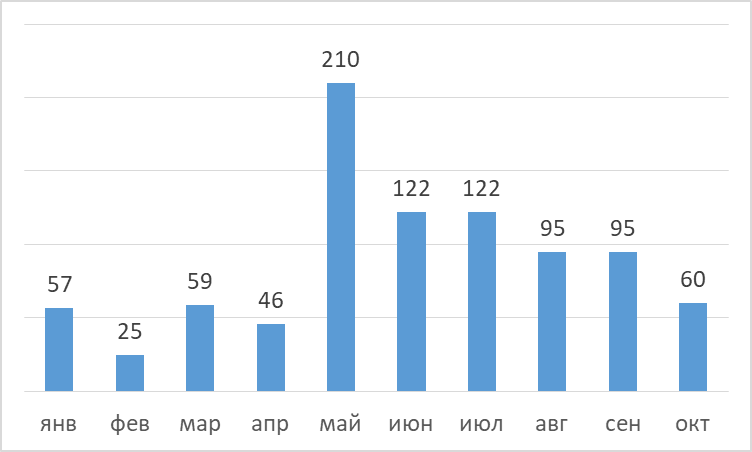 Мы видим, что самым бедным на инфоповоды, связанные с ЛГБТК+, оказался февраль 2018 г. В целом в январе–апреле число публикаций колебалось вокруг значения «47 публикаций», но в мае случился настоящий взрыв. Число материалов с упоминаниями ЛГБТК+ выросло в 4,5 раза, и только к октябрю информационная волна постепенно утихла и приблизилась к верхней границе домайских значений. Что же случилось в мае? 17 числа традиционно отмечается День борьбы с гомофобией. К нему каждый год международная организация ILGA-Europe выпускает отчет с рейтингом стран по уровню гомофобии. Согласно их отчету 2018 г., Беларусь находилась на 42-м месте среди 49 стран Европы. Об этом факте много писали белорусские СМИ. Но главный информационный повод мая на тему ЛГБТК+ — гомофобный манифест на сайте МВД, опубликованный в связи с появлением 17 мая над посольством Великобритании радужного флага. Именно высказывание МВД спровоцировало волну публикаций, продолжавшуюся в последующие месяцы. Большинство материалов июня–августа прямо или косвенно связаны с ним. СМИ обильно цитировали МВД, тех, кто его поддержал, тех, кто его опровергал, запрашивали комментарии экспертов и лидеров мнений, освещали события вокруг изначального повода: акции протеста (одиночный пикет Вики Биран, обустройство клумбы цветов радуги у здания МВД, связанные с ними задержания, суды, штрафы, сбор средств на штрафы через краудфандинг и т.д.), петиции («За настоящую милицию – для всех», петиция с предложением штрафовать за гомосексуальность), а также инициативы, не связанные с манифестом МВД напрямую, но продолжающие его ключевую идею. Так, в июне священники разных конфессий высказались против законопроекта о домашнем насилии (его разработка была прекращена осенью), в том числе заявив об опасности «гендерной идеологии» и однополых браков. В июле силовики устроили облаву в гей-клубе и на свинг-вечеринке, причем, комментируя последний факт, среди поводов для своего вмешательства называли подозрение, что свингеры могли практиковать гомосексуальные контакты. В августе снова актуализировалась тема судов над Викой Биран за одиночный пикет у здания МВД, а в сентябре протестантские епископы предложили законодательно запретить в Беларуси «ЛГБТ-пропаганду» среди несовершеннолетних.Особую тревогу вызывает тот факт, что вновь и вновь воспроизводившиеся в СМИ гомофобные лозунги МВД повлияли на средний балл жесткости публикаций: он вырос с 6,3 в 2017 г. до 8,6 в 2018 г. Исследовательская команда правозащитной инициативы «Журналисты за толерантность» констатирует, что в белорусских медиа, даже тех, которые ориентированы на поддержку ЛГБТК+, пока не выработаны достаточно эффективные механизмы, позволяющие СМИ не превратиться в трибуну для авторов дискриминационных высказываний и выпустить материал о проявлениях нетерпимости, одновременно снизив агрессивный посыл изначального текста. Данные 2017 г., когда основной темой года стали пытки и убийств геев в Чечне, показывают, что белорусские СМИ способны публиковать корректные материалы о даже предельно жестоких дискриминационных действиях, но результаты этого года заставляют опасаться, что СМИ Беларуси сегодня остаются прозрачными для дискриминационной риторики.4. НАИБОЛЕЕ РАСПРОСТРАНЕННЫЕ ВИДЫ ЯЗЫКА ВРАЖДЫВ таблице ниже приведены десять самых распространенных видов языка вражды в отношении ЛГБТК+, т.е. встретившиеся в самом большом числе материалов. Последняя колонка таблицы – случайно отобранный пример из мониторинга, иллюстрирующий, как именно может выглядеть такое проявление языка вражды. Таблица 4. Виды ЯВ и число публикаций в мониторинге с этим видом ЯВДесятка-2018 почти повторяет прошлогоднюю, хотя некоторые виды языка вражды поменялись местами. Но качественные изменения все же есть. Радует, что в этом году реже встречалось «цитирование явно гомо- и/или трансфобных высказываний и текстов без комментария, определяющего размежевание между позицией интервьюируемого и позицией журналиста». В 2017 г. эта разновидность языка вражды занимала 5-е место, в 2018 г. она вовсе исчезла из десятки лидеров. Выпали из списка лидеров и «завуалированные призывы к насилию», распространенные с СМИ в 2017 г. в связи с цитатами Р. Кадырова, намекающими на желательность убийства гомосексуальных мужчин их родственниками.Новыми пунктами в десятке стали близкие по смыслу «подчеркивание значимости и сущностного характера различий между группами/общностями» и «сравнение между собой групп и общностей», т.е. самыми распространенными в 2018 г. оказались менее жесткие проявления языка вражды, чем год назад. Хотя конкретно в 2018 г. это не отразилось на среднем балле жесткости публикаций, все же есть надежда, что изменения в десятке самых распространенных видов языка вражды свидетельствуют о повышении культуры журналистских текстов на тему ЛГБТК+.5. ЖЕСТКОСТЬ РИТОРИКИ ПО ВИДАМ СМИВ этом разделе мы рассмотрим, как отличается производство ЯВ, в СМИ, разделенных по двум критериям: в региональных и республиканских СМИ, а также в провластных и независимых. Ниже в таблицах приведены данные для 4 видов СМИ:республиканские провластные СМИ;региональные провластные;республиканские независимые;региональные независимые.Таблица 5. Общие цифры по видам СМИ
*Красным выделены максимальные, а фиолетовым – минимальные значения каждого столбцаМы видим, что меньше всех (0,07%) об ЛГБТК+ пишут региональные провластные СМИ, чуть чаще – республиканские провластные (0,15%), причем последние – одна из самых нетерпимых групп (средний балл жесткости публикаций 8,4). Как и год назад, самыми корректными оказались региональные независимые СМИ – их средний балл жесткости минимален, а доля статей с упоминанием ЛГБТК+ уступает лишь республиканским независимым СМИ, и это при том, что эта группа СМИ производит меньше контента, чем три остальные. Республиканские независимые СМИ по данным таблицы 5 выглядят не слишком хорошо: у них самый высокий балл жесткости (8,9) при самой высокой доле публикаций (0,5), т.е. получается, что они пишут больше всех и жестче всех. На деле это не совсем так, как видно из следующей таблицы.Таблица 6. Распределение жесткости по видам СМИ
*Красным выделены максимальные и близкие к ним, а фиолетовым – минимальные значения каждого столбцаРеспубликанские независимые СМИ выпустили почти такую же долю материалов без языка вражды в принципе (43%), как и лидеры – региональные независимые СМИ (43,5%). Провластные СМИ обгоняют их по числу публикаций с жестким языком вражды: 58% и 63% против 40% у республиканских независимых СМИ. И это при том, что связанных с ЛГБТК+ материалов, опубликованных в республиканских независимых СМИ, было в 2,5 раза больше, чем материалов всех остальных групп СМИ вместе взятых. Высокая жесткость публикаций республиканских независимых СМИ объясняется так же, как и рост языка вражды в мониторинге в целом – СМИ активно цитировали гомофобный манифест МВД. Республиканские независимые СМИ попали при этом в своего рода ловушку: именно они отслеживали тему, поднимали проблемные вопросы и добивались публичного обсуждения, именно они стояли на страже прав человека. Но вместе с тем как раз авторы республиканских независимых СМИ не смогли создать материалы о дискриминирующих высказываниях, не транслируя их дальше. Другие же группы СМИ смогли обойти эту ловушку за счет того, что не уделили гомофобному манифесту МВД достаточно внимания, что не является оптимальной стратегией с точки зрения продвижения идей прав человека.Учитывая это пояснение, самыми проблемными, как и год назад, остаются провластные СМИ, региональные и республиканские. 6. РЕДАКЦИОННЫЕ ПОЛИТИКИ В мониторинге прошлого года мы выделили три типичные редакционные политики в отношении тематики ЛГБТК+:игнорировать тему ЛГБТК+ (СМИ выпускает большой объем контента, но доля упоминаний ЛГБТК+ стремится к нулю);активно писать об ЛГБТК+ (высокая доля публикаций с ключевыми словами, высокая доля публикаций полностью на тему) и делать это максимально корректно (низкий средний балл жесткости);активно писать об ЛГБТК+ (высокая доля публикаций с ключевыми словами, высокая доля публикаций полностью на тему) и делать это максимально агрессивно (высокий средний балл жесткости).Ниже мы приведем топ-3 СМИ для последних двух политик. Список для первой будет заведомо неполным, так как в основном этой политикой пользуются региональные провластные СМИ, а многие из них вовсе не попали в выборку мониторинга, так как это самая многочисленная группа СМИ. Для двух других политик мы приводим по два рейтинга для каждой. Один подсчитан по всем публикациям, другой – по статьям и сюжетам, полностью посвященным ЛГБТ-тематике (т.е. в расчет не брались материалы, где тема ЛГБТК+ присутствовала лишь во фрагменте либо же ключевое слово просто вскользь упоминалось). Таблица 7. СМИ, пишущие много и преимущественно корректноТаблица 8. СМИ, пишущие много и, как правило, некорректноНужно учитывать, что СМИ отбирались для мониторинга случайным образом, поэтому представленные рейтинги действительны только для тех редакций, которые, во-первых, попали в выборку, во-вторых, представлены в мониторинге минимум 5 публикациями, т.к. мы посчитали некорректным высчитывать средний балл по менее чем 5 публикациям. Т.е. на практике в онлайн-СМИ Беларуси можно найти и как более корректные, так и менее корректные редакции, чем названные нами. Представленные рейтинги носят иллюстративный характер. ВЫВОДЫВ то время как в 2017 г. доля публикаций с упоминаниями ЛГБТК+ в белорусских СМИ составляла 0,25% (примерно каждая 400-я публикация), в 2018 г. она возросла до 0,34% (примерно каждая 300-я). Одновременно вырос уровень языка вражды с 6,3 (средний балл жесткости публикации в 2017 г.) до 8,6 (балл 2018 г.).Пик числа публикаций в 2018 г. приходятся на май, когда материалов с упоминаниями ЛГБТК+ стало в 4,5 раза больше, чем в среднем было в январе–апреле. К октябрю их число постепенно возвращается к привычным значениям. Главный информационный повод мая на тему ЛГБТК+ — гомофобный манифест на сайте МВД в связи с появлением радужного флага над посольством Великобритании в Международный день с гомофобией. Большинство публикаций вплоть до сентября прямо или косвенно были связаны с этим публичным высказыванием.Рост языка вражды, мы полагаем, вызван тем, что в белорусских СМИ пока не выработаны механизмы, позволяющие выпустить материал о дискриминационном высказывании, не превращаясь при этом в трибуну для некорректной риторики. Это является сегодня главным вызовом для журналистов, публикующих правозащитные материалы в Беларуси.Всего публикацийДоля от всех публикацийПубликаций с ЯВ Доля от публикаций с ЯВЛГБТ/ЛГБТК/ЛГБТК+/ЛГБТИ и т.д.39845%24346%гей24127%13926%однополый/ые и т.д.14516%9718%гомосексуал/гомосексуальный/гомосексуальность13715%8316%нетрадиционная ориентация12814%12223%трансгендер/трансгендерный/трансгендерность11413%5711%меньшинство10412%9618%гомосексуалист/гомосексуализм9711%9618%лесбиянка/лесбийский/лесби/лесбиянство758%469%содомит/содомский/содомия283%285%бисексуал/бисексуальный/бисексуальность273%153%ругательства233%224%мужеложство212%173%квир202%61%каминг-аут162%71%транссексуал/транссексуальный131%82%Всего публикацийПубликаций с ЯВсобирательное обозначение956499гей382194транслюди12741лесбиянка7534бисексуал279квир204лесбиянка14,5бисексуал10,0собирательно9,5транслюди8,3гей8,2квир5,7Вид ЯВЧисло публикацийИллюстрацияИспользование сниженной лексики242«Самым ярым защитником прав сексуальных меньшинств в стране стала дочь бывшего кубинского лидера Рауля Кастро Мариэла». tut.by.Правозащитный по сути материал с одним-единственным некорректным выражениемСоздание негативного образа социальной группы172«Изначально распространение ВИЧ было связано с людьми из групп риска. Поскольку вирус передаётся через сперму, выделения женских половых путей и кровь, риск выше у людей, не использующих презервативы, имеющих много половых партнёров, особенно у имеющих однополые предпочтения, а также наркоманов, вводящих наркотики внутривенно. Но в 2017 году более 50% заразились при разнополых контактах». Аргументы и факты.Негативный образ создает как само выражение «однополые предпочтения», так и контекст – тематика болезни, упоминание групп риска, частой смены партнеров и соседство с другой стигматизированной группой, наркозависимымиОбвинения в попытке захвата власти, экспансии, доминирования, указание на негативное влияние «их»152«Грамадзкі лідэр і вернік-пратэстант Зьміцер Дашкевіч пракамэнтаваў у сваім фэйсбуку ліст пратэстанцкіх цэркваў да ўладаў з заклікам прыняць закон супраць прапаганды гомасэксуалізму». Радыё Свабода.В материале нет опровержения самой идеи о возможности «пропаганды» гомосексуальности. Материал построен так, словно такого рода пропаганда существует, но борьба с ней не является самым актуальным вопросом Обвинения в негативном влиянии на общество, государство 152«Помните историю того, как белорусская оппозиционерка Вика Биран вышла к зданиям МВД, КГБ и Дома Правительства с плакатом «Сами вы подделка»? Она сделала это в ответ на заявление главы МВД об осуждении ЛГБТ пропаганды в Беларуси». Телескоп.Материал поддерживает идею о возможности «пропаганды» гомосексуальностиПризывы к дискриминации, в том числе в виде общих лозунгов130«Точно такую же формулировку недавно использовало в отношении секс-меньшинств ведомство Игоря Шуневича, а сам министр дал понять, что наше общество, проявив толерантность к людям с нетрадиционной сексуальной ориентацией, проверку на зрелость не выдержало. В итоге дальше не прошел никто: ни геи, ни марокканцы». Белгазета.Трансляция идей гомофобного манифеста МВД в статье о футболеУтверждения о неполноценности 119«Трансгендерность можно считать аномалией, поскольку человек, находясь в своем собственном теле, чувствует себя некомфортно. […]Для того чтобы понять природу трансгендерности человека, ее причину, нужно долго и обстоятельно разговаривать не только с ним, но и с его близкими, узнавать, что могло послужить причиной возникновения такой особенности». Вечерний Бобруйск. Комментарий экспертки двойственный. С одной стороны, они говорит, что трансгендерность не является болезнью (что верно), с другой – называет аномалией и утверждает, что у трангсгендерности должна быть причина. То есть не называя явление болезнью прямо, его все же относят к аномалиям, к нарушениям, т.е. по-прежнему считают болезнью по сутиПодчеркивание значимости и сущностного характера различий между группами/общностями107«Ученые нашли отличия в мозге трансгендера и обычного человека». Белновости.Материал разделяет «обычных» людей и трансгендерных, ссылаясь на физиологические особенности. От такой риторики недалеко до призывов к медицинскому вмешательству и «исправлению» трансгендерных людейУпоминание в унизительном или оскорбительном контексте105«Парк, который вы видите на фото, это Булонский лес. Это чуть ли не самый большой в Европе городской парк, историческое место, где днем отдыхает куча парижан и туристов. Однако абсолютно всем парижанам, да и многим из вас, парк известен как парижский «район красных фонарей». Это прямо культовое место промысла, о котором снято много сюжетов, написаны репортажи и ходит множество легенд. Ночью парк заполоняют проститутки всех мастей, сортов и ориентаций. Там есть аллеи, где стоят мужчины, где женщины, где трансгендеры. Услуги свои они оказывают там же — в специальных автомобилях или прямо в кустах». Салідарнасць.Текст из блога Навального, предназначенный для дискредитации российского медийного магната, попутно дискредитирует представителей уязвимых групп, проводя связь между ними и проституциейОтрицание принадлежности к общей группе100«200 вещей, которые нужно сделать в жизни. […] 86. Займись сексом с двумя лесбиянками или бисексуалками». mens.byМужской журнал советует своим читателям-мужчинам заняться сексом с лесбиянками, которые по определению не испытывают влечения к мужчинам. То есть либо журнал советует применить насилие, либо не считает лесбиянок лесбиянками. В данном случае отрицается принадлежность не к общей, а собственно к уязвимой группе Сравнение между собой групп и общностей90«Исполнительнице хита Toy Нетте Барзилай предложили принять участие в премии Трансформация телеканала Муз-ТВ, которая состоится 8 июня. Однако менеджмент певицы ответил, что в этот день она будет занята. 8 июня Нетта планирует принять участие в ЛГБТ-параде в Тель-Авиве, что для артистки гораздо важнее. Кроме того, триумфатор Евровидения выразила беспокойство тем, что в России проводить подобные мероприятия запрещено. Программный директор российского телеканала, куда приглашали израильскую певицу, отметил, что «у всех свои ценности». Наша Ніва.Цитата сотрудника российского телеканала содержит идею, что права человека не универсальны и могут быть ограничены в зависимости от традиций, сложившихся на конкретной территории. «Наша Ніва» эту идею никак не развенчиваетВсего материалов за период мониторингаВ выборке мониторингаС упоминаниями ЛГБТК+Средний балл жесткостиРеспубликанские провластные389 554103 123 (26%)150 (0,15%)8,4Региональные провластные194 71914 887 (7,6%)11 (0,07%)7,8Республиканские независимые428 571119 516 (28%)647 (0,5%)8,9Региональные независимые82 13123 791 (29%)83 (0,35%)7,1Всего статей, вошедших в мониторингБез ЯВС минимально жестким ЯВ или маркированным как некорректныйКроме минимально жесткого или маркированного как некорректныйРеспубликанские провластные СМИ15044 (30%)19 (12%)87 (58%)Региональные провластные СМИ112 (18,5%)2 (18,5%)7 (63%)Республиканские независимые СМИ647279 (43%)112 (17%)256 (40%)Региональные независимые СМИ8336 (43,5%)16 (19%)31 (37,5%)СМИ
(по всем публикациям)Средний балл жесткостиСМИ
(по публикациям полностью на тему ЛГБТК+)Средний балл жесткости34mag.net1,1НьюсБел2,9Новы Час4,8Белновости4,4kyky.org5,5Вечерний Бобруйск4,8СМИ
(по всем публикациям)Средний балл жесткостиСМИ
(по публикациям полностью на тему ЛГБТК+)Средний балл жесткостиБелсат13,6Sputnik Беларусь22,7ex-press.by (Борисов)12,2Телескоп18,8tut.by11,9Белорусский партизан15,1